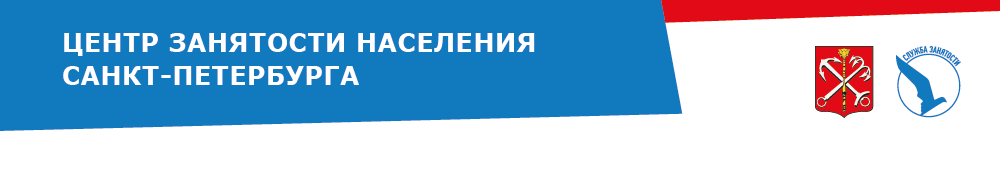 Добрый день!
Центр занятости населения Санкт-Петербурга 
приглашает Вас принять участие в вебинаре
«Как создать первое впечатление? Собеседование с работодателем»

Дата: 19 ноября в 15:00
Продолжительность: 60 минут.
Одни воспринимают собеседование как экзамен, где нужно дать правильный отчет. Другие считают, что для получения желаемой должности достаточно принести свой диплом, и ты принят на работу!А что же на самом деле ждет вас на собеседовании? И какие там правила игры?Спикер: 
Кудряшова Ирина - карьерный консультант, психолог.
Вебинар будет полезен: 
если вы хотите узнать что, где, когда и как искать на рынке труда
Для участия в вебинаре необходимо предварительно зарегистрироваться в личном кабинете соискателя на портале https://r21.spb.ru После регистрации – заполнить форму участника мероприятия по ссылке: https://www.r21.spb.ru/empl/appevent.htm?id=208@egEvent Ссылка на подключение будет направлена на вашу электронную почту, указанную при регистрации. Подключиться к участию можно будет по ссылке через любой браузер или в приложении Zoom.Если вы не получили письмо со ссылкой, проверьте папку «спам».Ждем Вас на нашем вебинаре!Надеемся, что информация, полученная на мероприятии, станет своевременным и полезным ресурсом для достижения Ваших профессиональных целей.
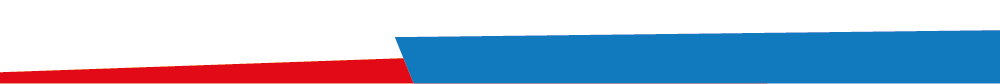 